Добрый день! Наша компания занимается поставкой металлопроката. Мы понимаем, что у Вас уже есть надежный поставщик, но не редки случаи когда старый партнер начинает злоупотреблять доверием. Пришлите нам заявку на металлопрокат и просто сравните наши цены, и цены Вашего поставщика! Доставка на следующий день после оплаты! Возможна оплата по факту доставки!Будем рады видеть Вас нашим Партнером и мы надеемся на долгосрочное и взаимовыгодное сотрудничество!Сохраните контакты, могут пригодиться!                                                                                                                        ВНИМАНИЕ!!!!!!!В связи с беспрецедентно резким и значительным ростом закупочных цен российских производителей плоского проката (ГК лист - повышение на 20%, ХК лист - на 12%, ОЦ лист – на 10%) и растущим увеличением сезонного спроса, ПК "МеталлХолдинг" объявляет о повышении цен на плоский прокат. Ведущие производители России сокращают объемы поставок на внутренний рынок из-за возросшей привлекательности экспортных рынков, достигнутой за счет увеличения спроса, ограничения предложения на мировом рынке от китайских производителей. Это, в свою очередь, спровоцировало рост цен на экспортных направлениях. За последние 1,5 месяца  котировки на ГК-рулон выросли на 60-70 долл. (+40%), слябы на 70-75 долл. (+30%), квадратную заготовку на 80-85 долл. (+30%) На фоне столь существенного удорожания плоского проката прогнозируется сопоставимый рост цен на товары-субституты: балку, уголок, швеллер и трубы в самой ближайшей перспективе. ПК""МеталлХолдинг", обладая значительными запасами данной продукции и понимая потребности своих клиентов, приглашает к сотрудничеству в части поставок листа, горячекатаной балки, уголка, швеллера, круглых и профильных труб. Успейте оплатить сегодня и сэкономить!                                                                                                    140083 МО, Люберецкий р-н Лыткарино                                                                                                      Ул. Парковая станция Заводская стр.4Б    Основное направление деятельности нашей компании - комплексное и своевременное обеспечение промышленных и строительных предприятий черным и нержавеющим металлопрокатом в необходимом количестве и ассортименте.Причины работать с нами:Возможность поставки металлопроката на следующий день после заявки.Адекватные цены, гибкая система скидок.Наличие квалифицированного персонала в офисе и на складе с большим опытом работы.Наличие широкого ассортимента из более чем 800 наименований металлопроката.Использование тарированных весов.Оперативная связь офис-склад.Формирование полного комплекта документов непосредственно на складе.Комплектация заказов любой сложности в течение одного дня до момента отгрузки со склада.Наличие собственного автотранспорта, обеспечивающего доставку металла точно и в срок.Наши основные поставщики:Магнитогорский МК;НЛМК;Северсталь;АрселорМитталл;Мариупольский МК им. ИльичаРУП БМЗ.Будем рады видеть Вас нашим Партнером и мы надеемся на долгосрочное и взаимовыгодное сотрудничество.С Уважением менеджер по продажам ООО"МеталлХолдинг"Ремнев Николайтел.8(926)128-21-16тел.8(495) 663-90-95 почта- 79261282116@yandex.ru http://pkmetallholding.satom.ru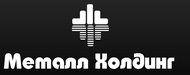 